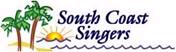 Program Advertising & Donation Form (Fall 2019)South Coast Singers in Concert“Do You Hear What I Hear?”South Coast Singers is a non-profit organization.  As such, your ad & donation contributions will be used to continue the growth and development of our dedicated choral musicians, plus provide scholarships to talented Orange County high school vocalists to assist them in pursuing higher education and careers in music. Each year we host the “Stars of Tomorrow” competition in which the top vocalists compete for prize money to further their studies. Your contribution is fully tax deductible and we thank you for your support!ADVERTISER & DONOR BENEFITSExposure to approximately 900 to 1,000 people (3 concerts)Color or Black & White print ad in concert programYour ad (or name) featured on screen prior to the performance Announcement during the concert asking audience members to support our advertisersOnline & media recognitionFREE Concert TicketsOPTIONS□  Full Page COLOR  (5” x 8” – Only three spots available)	$495 □  Full Page (5” x 8”) 						$395□  Half Page (5” x 4”) 						$195 □  Third Page (business card size)				$ 95 □  I would like to make a DONATION instead of placing an ad	$________________________________________________________________________________________Individual or Company Name ________________________________________________________________________Address __________________________________ ______________________________________ Phone / Fax 				    Contact Person ________________________________________________________________________Company Email AddressARTWORKFull Page/Half Page/Third Page □  Attached is my ad copy OR my business card (DO NOT STAPLE) □  I will use the same artwork as last year.  There are no changes.PAYMENT□  Attached is my check payable to South Coast Singers in the amount of $_________________________________________________________________________________Signature 						DateSouth Coast Singers Member Name_________________________________Please mail to South Coast Singers P.O. Box 2804 Capistrano Beach, CA 92624 OR scan your copy and e-mail that and your form to info@southcoastsingers.org Thank you for your support! South Coast Singers, Inc. is a California nonprofit performing arts organization. All proceeds raised support SCS programs.TicketsAd Size ORDonation AmountValue4Full Page$2,500+$803Half Page$1,000 - 2,499$602Third Page$500 - 999$40